Figure S1.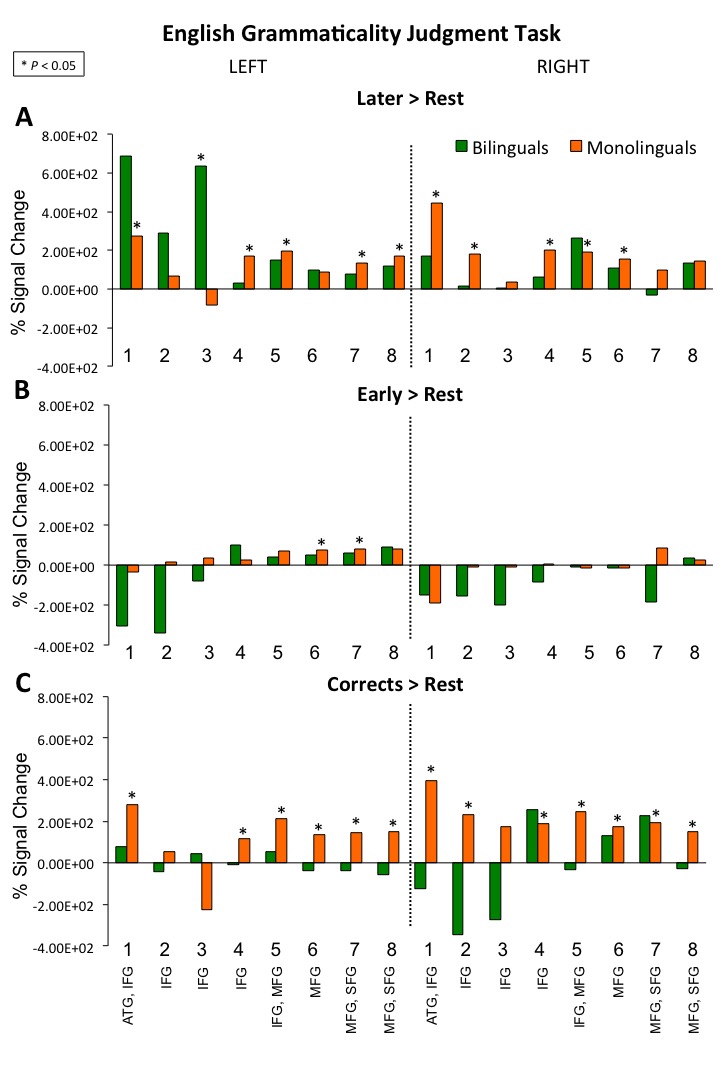 Bilinguals’ and monolinguals’ within-group brain activation for all conditions relative to resting baseline: (A) errors on Later-acquired morpho-syntactic features, (B) errors on Early-acquired morpho-syntactic features, and (C) Correct sentences.Figure S2.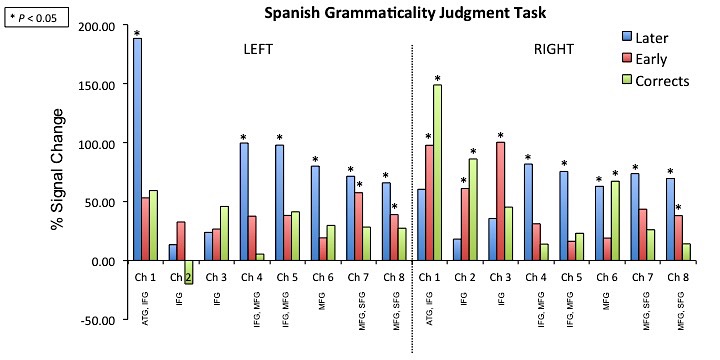 Bilinguals’ brain activation for Spanish conditions in Study 2, relative to resting baseline: (A) errors on Later-acquired morpho-syntactic features, (B) errors on Early-acquired morpho-syntactic features, and (C) Correct sentences.Table S1 Deoxygenated hemoglobin values (HbR; in beta values) for bilingual and monolingual participants for the English Grammaticality Judgment task comparison (*p < 0.05). Positive values represent decrease in HbR signal. Table S2 Deoxygenated hemoglobin values (HbR; in beta values) for bilingual participants for the Spanish Grammaticality Judgment task comparison (*p < 0.05). Positive values represent decrease in HbR signal. HbRHbRHbRLeftLeftLeftLeftLeftLeftLeftLeftLeftRightRightRightRightRightRightRightRightMonolingualsMonolingualsMonolingualsMonolingualsMonolingualsMonolingualsMonolingualsMonolingualsMonolingualsMonolingualsMonolingualsMonolingualsMonolingualsMonolingualsMonolingualsMonolingualsMonolingualsMonolingualsBeta-valuesBeta-valuesBeta-values12345678112345678LaterLaterLater5.13*3.90*7.92*1.813.76*1.01-0.301.866.75*6.75*1.702.512.216.21*0.50-0.991.41EarlyEarlyEarly2.54-2.53-2.08-1.97-0.07-0.49*-2.210.48-3.64*-3.64*-0.590.890.681.760.03-0.221.68CorrectCorrectCorrect4.48*1.362.35-0.374.49*1.06-0.552.169.57*9.57*5.14*8.03*1.596.90*1.83-1.471.87BilingualsBilingualsBilingualsBilingualsBilingualsBilingualsBilingualsBilingualsBilingualsBilingualsBilingualsBilingualsBilingualsBilingualsBilingualsBilingualsBilingualsBilingualsBeta-valuesBeta-valuesBeta-values12345678112345678LaterLaterLater8.70*11.3*11.9*2.302.400.453.32*1.735.52*5.52*3.64*-3.67-2.702.314.53*-6.49*1.38EarlyEarlyEarly23.6*1.25-7.71*-0.50-0.193.51*0.604.20*-8.49*-8.49*-4.31*-8.98*-5.31*1.31-3.28*-6.46*-0.59CorrectCorrectCorrect0.143.67*0.881.66-2.243.43*3.82*3.34*3.66*3.66*-2.33-3.521.802.840.47-3.71-0.92HbRHbRHbRLeftLeftLeftLeftLeftLeftLeftLeftLeftRightRightRightRightRightRightRightRightMonolingualsMonolingualsMonolingualsMonolingualsMonolingualsMonolingualsMonolingualsMonolingualsMonolingualsMonolingualsMonolingualsMonolingualsMonolingualsMonolingualsMonolingualsMonolingualsMonolingualsMonolingualsBeta-valuesBeta-valuesBeta-values12345678112345678Later Later Later -13.67*1.68-3.94-11.73-12.62-17.13-30.33-1.914.504.5025.2420.390.86-18.32-12.63-15.96-16.87*EarlyEarlyEarly-20.69-7.49-2.8713.21-6.10-8.7921.57-12.92-23.29-23.2941.25*69.29*13.076.0213.9929.733.13CorrectCorrectCorrect12.6812.1137.34*3.36-10.2415.7019.67-6.7519.5719.577.058.3019.0113.8612.9513.553.74